LKS2 Animals including humans (Year 4)Concept: cell, energy transferPrior Learning: animals have body systems, health can be affected by different things FactsVocabularyDigestive system:Digestion is the breakdown of food into small molecules, which are then absorbed into the body.Digest - from Latin digest- ‘distributed, dissolved, digested’, from the verb digerere, from di- ‘apart’ + gerere ‘carry’;The function of the digestive system is digestion and absorption. 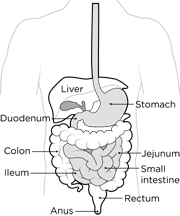 Types of teeth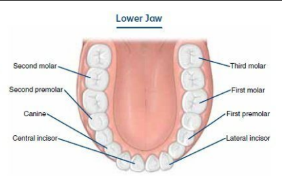 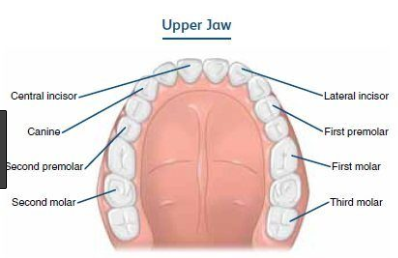 Food chain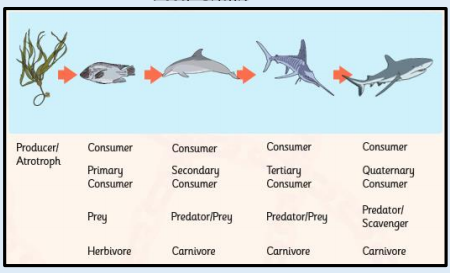 Part and what role it plays:Mouth and teeth – where the digestion starts, breaks down food by chewingSalivary glands – produces saliva and lubricates the food so it can go down the oesophagus  Oesophagus - muscular tube that moves food to the stomachStomach – breaks down the food more and produces acidPancreas - makes hormones (including insulin) to regulate the blood glucose level. It also makes enzymes that break down food in the intestines.Liver – stores energy and helps get rid of toxins Gallbladder – stores bile and releases it to help digest fatsSmall intestine – absorbs nutrients and  minerals from foodLarge intestine – absorbs water from foodRectum – stores stool until it leaves the body Anus – where stool leaves the bodyTypes of teethFood chainTypes of human teeth and their functions:Incisors - bite off and chew pieces of food.Canines - tearing and ripping food.Molars - crush and grind food. Carnivores and omnivores have the same types of teeth as humansHerbivores have molars and incisorsTypes of teethFood chainFood chains:Animals are called consumers because they eat plants and other animals. They do not make their own food. Animals that eat other animals are called predators. The animals they eat are called prey.Types of teethFood chainYoutube:https://www.youtube.com/watch?v=Og5xAdC8EUITypes of teethFood chain